L’élèveNom :						Prénom : Classe : 					Date de naissance : 				 Enseignant(s) : Les représentants légauxLe père  Nom : 						Prénom : Adresse (si différente de l’élève) :Commune : 					Téléphone : La mèreNom : 						Prénom : Adresse (si différente de l’élève) :Commune : 					Téléphone : Parcours scolaire de l’élèveMotif de la réunion de l’équipe éducative : □ Efficience scolaire   □ Assiduité   □ ComportementConstat / Bilan des aménagements actuels (en classe, dans l’école, hors de l’école) / PerspectivesPropositions de l’équipe éducative□ Adaptation pédagogique en classeAménagements pédagogiques particuliers :	□ PPRE	□ RASED	□ PAP	□ Autre : …………………………………………………………………………………………………………………□ Demande de dispositif d’aide extérieure (SESSAD, orthophonie, CMP, MDPH…)………………………………………………………………………………………………………………………………………………□ Aides extérieures proposées (centre de loisirs, aide financière…)………………………………………………………………………………………………………………………………………………□ Autre proposition………………………………………………………………………………………………………………………………………………Je soussigné, ……………………………………………….….., responsable légal de l’enfant…………………………………..prends acte de la proposition de l’équipe éducative réunie le ……………………………………………………………..			Signature :Les personnes présentes__________________________________________________________________________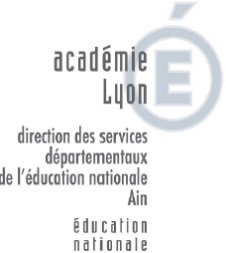 Compte-rendu d’équipe éducativeEcole : …………………………………………………………..Date de la réunion de l’équipe éducative : ………………………………………..Année scolaireEcole fréquentéeClasse suivieAménagement particuliers (PPRE, PAI, PPS, suivis extérieurs…)//////EnseignantsRASEDFamilleMédecine scolaireAutres partenairesSYNTHESE DE LA REUNIONNom/PrénomFonctionSignatureNom/PrénomFonctionSignatureDirecteurPsychologue scolaireEnseignantA.V.SEnseignantEnseignant référentParentMédecin scolaireParentAssistante socialeEnseignant RASEDAVS : Auxiliaire de Vie Scolaire (accompagne l’élève à temps plein ou partiel)CDA : Commission des Droits et de l’Autonomie des personnes handicapéesCMP : Centre Médico-PsychologiqueMDPH : Maison Départementale des Personnes HandicapéesPAI : Projet d’Accueil IndividualiséPAP : Plan d’Accompagnement PersonnaliséPPRE : Programme Personnalisé de Réussite EducativePPS : Projet Personnalisé de ScolarisationSESSAD : Service d’Education Spéciale et de Soins à DomicileRASED : Réseau d’Aides Spécialisées aux Elèves en DifficultésULIS : Unité Localisée pour l’Inclusion Scolaire